ПОЛОЖЕНИЕО проведении Кубка Вологодской области по фигурному катанию на коньках «Вологодские узоры»номер вида спорта 0500003611Яг. Вологда2019 годОБЩИЕ ПОЛОЖЕНИЯ1.1. Соревнования по фигурному катанию на коньках проводятся в соответствии с данным Положением и на основании: календарного плана официальных физкультурных мероприятий и спортивных мероприятий Вологодской области на 2019 год;Правил вида спорта «Фигурное катание на коньках» (номер вида спорта 0500003611Я), утв. приказом Минспорта России от 22 ноября 2018г.  № 958;«Специальных и технических правил по одиночному и парному катанию и танцам на льду», принятых 57-м Конгрессом ИСУ в июне 2018 года, с учетом изменений согласно Коммюнике ИСУ № 2176 и 2186;1.2. Соревнования «Кубок Вологодской области по фигурному катанию на коньках «Вологодские узоры» являются открытыми и проводятся в целях:- популяризации и дальнейшего развития фигурного катания на коньках в Вологодской области;- выявления перспективных спортсменов;- совершенствования спортивного мастерства фигуристов.1.3. Задачи проведения соревнований:- выполнение разрядных нормативов;- популяризация здорового образа жизни;- привлечение фигуристов из других городов России;- обмен опытом между тренерами, специалистами и спортсменами.1.4. В соответствии с требованиями, установленными статьей 26.2 Федерального закона от 4 декабря 2007 года № 329-ФЗ «О физической культуре и спорте в Российской Федерации», запрещается оказывать противоправное влияние на результаты спортивных соревнований, включенных в настоящее Положение об официальных спортивных соревнованиях.Противоправным влиянием на результат официального спортивного соревнования признается совершение в целях достижения заранее определенного результата или исхода этого соревнования хотя бы одного из следующих деяний:  подкуп спортсменов, спортивных судей, тренеров, руководителей спортивных команд, других участников или организаторов официального спортивного соревнования (в том числе их работников), принуждение или склонение указанных лиц к оказанию такого влияния или совершение этих действий по предварительному сговору с указанными лицами;  получение спортсменами, спортивными судьями, тренерами, руководителями спортивных команд, другими участниками или организаторами официального спортивного соревнования (в том числе их работниками) денег, ценных бумаг, иного имущества, пользование указанными лицами услугами имущественного характера, извлечение ими других выгод и преимуществ или их предварительный сговор. Запрещается участие в азартных играх в букмекерских конторах и тотализаторах путем заключения пари: для спортсменов - на официальные спортивные соревнования по виду или видам спорта, по которым они участвуют в соответствующих официальных спортивных соревнованиях; для спортивных судей - на официальные спортивные соревнования по виду или видам спорта, по которым они обеспечивают соблюдение правил вида или видов спорта и положений (регламентов) о соответствующих официальных спортивных соревнованиях; для тренеров - на официальные спортивные соревнования по виду или видам спорта, по которым они проводят тренировочные мероприятия и осуществляют руководство состязательной деятельностью спортсменов, участвующих в соответствующих официальных спортивных соревнованиях; для руководителей спортивных команд - на официальные спортивные соревнования по виду или видам спорта, по которым руководимые ими спортивные команды участвуют в соответствующих официальных спортивных соревнованиях; для других участников официальных спортивных соревнований - на официальные спортивные соревнования по виду или видам спорта, по которым они участвуют в соответствующих официальных спортивных соревнованиях; для спортивных агентов - на официальные спортивные соревнования по виду спорта, в котором они осуществляют свою деятельность. Предотвращение противоправного влияния на результаты официальных спортивных соревнований и борьба с ним осуществляются в соответствии Уголовным кодексом Российской Федерации, иными нормативными правовыми актами Российской Федерации, а также в соответствии с нормами, утвержденными общероссийскими спортивными федерациями.1.5. Вся информация о соревнованиях размещаются на сайтах:  положение о проведении соревнований  https://depsport.gov35.ru/dokumenty/; www.ffkk-vologda.ru.расписание соревнований и результаты www.ffkk-vologda.ru.2. ПРАВА И ОБЯЗАННОСТИ ОРГАНИЗАТОРОВ2.1. Общий контроль организации и проведения соревнований осуществляют Департамент физической культуры и спорта Вологодской области, автономное учреждение физической культуры и спорта Вологодской области «Центр спортивной подготовки спортивных сборных команд области».2.2. Непосредственное руководство организацией мероприятия осуществляет Вологодская областная общественная организация «Федерация фигурного катания на коньках».2.3. Непосредственное проведение соревнований возлагается на судейскую коллегию.     Главный судья соревнований — Русинова Юлия Октавиановна    Главный секретарь соревнований — Кубасова Любовь Николаевна2.4. Ответственность за соблюдение правил проведения соревнований                            и соответствие квалификации участников настоящему положению, возлагается на судейскую коллегию и лично на главного судью соревнований.2.5. Ответственность за соблюдение медицинских требований и оказание медицинской помощи возлагается на главного врача соревнований. 2.6. Спортивные сооружения должны быть включены во Всероссийский реестр объектов спорта.3. ОБЕСПЕЧЕНИЕ БЕЗОПАСТНОСТИ УЧАСТНИКОВ И ЗРИТЕЛЕЙ3.1. Обеспечение безопасности участников и зрителей осуществляется в соответствии со следующими нормативно-правовыми актами: Постановлением Правительства РФ от 18.04.2014 № 353 «Об утверждении Правил обеспечения безопасности при проведении официальных спортивных соревнований»;Приказом Минздрава России от 01.03.2016 № 134н «О Порядке организации оказания медицинской помощи лицам, занимающимся физической культурой и спортом (в том числе при подготовке и проведении физкультурных мероприятий и спортивных мероприятий), включая порядок медицинского осмотра лиц, желающих пройти спортивную подготовку, заниматься физической культурой и спортом в организациях и (или) выполнить нормативы испытаний (тестов) Всероссийского физкультурно-спортивного комплекса "Готов к труду и обороне»;Иными распорядительными документами по вопросам обеспечения общественной безопасности при проведении спортивных соревнований.Соревнования проводятся на объектах спорта, отвечающих требованиям соответствующих нормативных актов, действующих на территории вологодской области и направленных на обеспечение общественного порядка и безопасности участников и зрителей, при наличии актов готовности объектов спорта к проведению спортивных соревнований, утвержденных в установленном порядке.3.2. В соответствии с приказом Министерства здравоохранения Российской Федерации от 1 марта 2016 г. № 134н «О Порядке организации оказания медицинской помощи лицам, занимающимся физической культурой и спортом (в том числе при подготовке и проведении физкультурных мероприятий и спортивных мероприятий), включая порядок медицинского осмотра лиц, желающих пройти спортивную подготовку, заниматься физической культурой и спортом в организациях  и (или)  выполнить нормативы испытаний (тестов) Всероссийского физкультурно- спортивного комплекса «Готов к труду и обороне» в местах проведения соревнований непосредственный организатор мероприятия обеспечивает дежурство квалифицированного медицинского персонала, включая спортивного врача, для оказания первой медицинской помощи участникам.3.3. Каждый участник соревнований должен иметь медицинский допуск в зачетной книжке спортсмена и оригинале заявки:3.3.1. В заявке на участие в спортивных соревнованиях проставляется отметка «Допущен» напротив каждой фамилии спортсмена, заверенная подписью врача по спортивной медицине и его личной печатью. Заявка на участие в спортивных соревнованиях подписывается врачом по спортивной медицине с расшифровкой фамилии, имени, отчества (при наличии) и заверяется печатью медицинской организации, имеющей лицензию на осуществление медицинской деятельности, предусматривающей работы (услуги) по лечебной физкультуре и спортивной медицине.3.3.2. В случае наличия у спортсмена индивидуального медицинского заключения в заявке напротив его фамилии ставится отметка «Допуск от ___ (дата) имеется», к заявке прилагается копия медицинского заключения, оригинал медицинского заключения предъявляется спортсменом главному врачу соревнований (ответственному медицинскому работнику), комиссии по допуску спортсменов к соревнованиям.3.4. Каждый участник соревнований должен иметь полис о страховании от несчастных случаев, жизни и здоровья для спортсменов. 3.5. Фотографирование спортсменов с применением вспышки во время выступлений запрещено. 3.6. Каждый участник, тренер и представитель делегации обязан соблюдать требования о запрете применения допинговых средств и методов в соответствии с Общероссийскими антидопинговыми правилами, утвержденными приказом Минспорта России от 9 августа 2016 г. № 947 «Об утверждении Общероссийских антидопинговых правил» (в редакции от 17.10.2016).3.7. Участники и гости соревнований обязаны строго соблюдать правила соревнований, правила данного положения и правила посещения спортивных сооружений.4. ОБЩИЕ СВЕДЕНИЯ О СПОРТИВНОМ СОРЕВНОВАНИИ4.1. Даты 	проведения: 19-21 апреля 2019 года. Предварительное расписание соревнований публикуется на сайте: www.ffkk-vologda.ru.Окончательное расписание публикуется не позднее, чем через 2 часа после окончания мандатной комиссии.4.2. Место проведения: МАУ «Ледовый дворец». Адрес: г. Вологда, ул. Пугачёва д.44. 4.3. Размер ледовой площадки: 60м х 30м.4.4. Соревнования проводятся в женском и мужском одиночном катании, по короткой и произвольной программе по разряду КМС.5. ТРЕБОВАНИЯ К УЧАСТНИКАМ И УСЛОВИЯ ИХ ДОПУСКА5.1. К участию в соревнованиях допускаются спортсмены по заявкам от региональных федераций фигурного катания на коньках, городских федераций фигурного катания на коньках, спортивных школ и клубов городов и субъектов Российской Федерации в категории одиночное катание -  КМС (13 лет и старше).Согласно правилам соревнований, для участия в спортивных соревнованиях спортсмен должен достичь установленного возраста в спортивный сезон (с 1 июля по 30 июня) проведения спортивных соревнований.К участию в соревнованиях допускается 2 девушки, 2 юноши от каждой организации (города).	Максимальное количество в разряде КМС не более 30 участников. Организатор имеет право ограничить или увеличить максимальное количество участников от организации (города).Все участники соревнований должны быть внесены в именную заявку и иметь допуск врача.В соответствии с ЕВСК спортсмен имеет право выступать по имеющемуся спортивному разряду или по следующему спортивному разряду.6. ЗАЯВКИ НА УЧАСТИЕ6.1. Заявки на участие в соревнованиях подаются: предварительные - в электронном виде на почту: ffkk-vologda@mail.ru – за 20 дней;В заявке следует указать запасных участников в каждом виде, которые при наличии мест могут быть добавлены в стартовые списки. именные – на мандатной комиссии в бумажном виде по установленной форме (приложение 1).6.2. После предоставления именной заявки снять спортсмена можно только на основании официального документа, подтверждающего невозможность его участия в соревнованиях (медицинские справки и т.п.).На мандатную комиссию представитель каждой организации должен предъявить:Оригинал заявки с медицинским допуском (см. пп. 3.3).Зачетную классификационную книжку спортсмена.Оригинал паспорта или свидетельства о рождении спортсмена.Оригинал полиса о страховании от несчастных случаев.Качественную запись музыкального сопровождения программ. Записи должны иметь наклейку с указанием ФИО участника, вида программы и времени звучания. Некачественные или не имеющие наклеек записи для трансляции не принимаются.6.4. При отсутствии на мандатной комиссии хотя бы одного из документов, указанных в пн. 6.3.1.-6.3.5, спортсмен к жеребьевке и участию в соревнованиях НЕ ДОПУСКАЕТСЯ!6.5. Мандатная комиссия состоится: 19 апреля 2019 года с 15.00 до 17.00в здании МАУ «Ледовый дворец», методический кабинет (2 этаж)  по адресу: г. Вологда, ул. Пугачёва д.44.7. УСЛОВИЯ ПОДВЕДЕНИЯ ИТОГОВ7.1. Итоговые места определяются по сумме результатов программ соревнований в соответствии с правилами соревнований по виду спорта «фигурное катание на коньках».7.2. В соответствии с правилами соревнований Протокол соревнований публикуется на сайте: www.ffkk-vologda.ru.не позднее, чем через 3 дня после окончания соревнований.7.3. Протокол соревнований предоставляется в автономное учреждение физической культуры и спорта Вологодской области «Центр спортивной подготовки спортивных сборных команд области» на бумажном и электронном носителях в течение 3 дней после окончания соревнований.8. НАГРАЖДЕНИЕ ПОБЕДИТЕЛЕЙ И ПРИЗЕРОВ8.1. Победители и призеры соревнований обязаны присутствовать на награждении.8.2. Участники соревнований, занявшие первые места, награждаются кубками, медалями и грамотами.8.3. Участники соревнований, занявшие вторые и третьи места, награждаются медалями и грамотами.9. УСЛОВИЯ ФИНАНСИРОВАНИЯ9.1. Расходы по проезду, размещению и питанию участников осуществляются за счет командирующей организации.9.2.	Расходы, связанные с оплатой работы судей, награждением победителей и призеров медалями, грамотами, памятными подарками осуществляются за счет привлечённых средств ВГОО ФФКК г. Вологды.9.3. Ледовая арена, раздевалки, места для зрителей и необходимые подсобные помещения предоставляются за счет привлечённых средств ВГОО ФФКК г. Вологды.Данное Положение является официальным вызовом на соревнования.Приложение 1ЗАЯВКАНа участие в ____________________________________________(наименование соревнований)                             (полное наименование организации)От ________________________________________________________Руководитель организации ____________________      _________________(подпись)	(Ф.И.О.)М.П.Представитель команды ______________________      ___________________(подпись)	(Ф.И.О.)Врач Допущено	 _____ чел.  ____________________      _________________(подпись)	(Ф.И.О.)М.П.«_____» _______________________2019 г.Исх. №4  от 11.03.2019 годаВызов для участия в  соревнованияхУважаемые коллеги!            ВГОО ФФКК г. Вологды  приглашает Вашу команду принять участие в Кубке Вологодской области по фигурному катанию на коньках «Вологодские узоры»..	Соревнования проводятся в г. Вологде с 19 по 21 апреля 2019 г. на базе МАУ «Ледовый Дворец» по адресу: г. Вологда, ул. Пугачева, д.44Соревнования проводятся согласно Правилам, утверждённым Президиумом ФФКК России и в соответствии с требованиями ЕВСК 2019 -2022 года.В целях дополнительного финансирования призового фонда, оплаты работы судейской бригады и покрытия иных организационных расходов по подготовке и проведению соревнований каждый участник оплачивает благотворительный взнос: 3500 рублей для спортивного разряда КМС.Благотворительный взнос за участие в соревнованиях спортсменами должен быть внесен на счет ВГОО ФФКК за всех членов команды одной суммой до 10 апреля 2019 года. Кроме того, на электронную почту ВГОО ФФКК, или СМС, или сообщением в приложении Viber или WhatsApp, необходимо прислать фото или копию квитанции об оплате, сообщение о том, за какую команду был сделан платеж, сколько участников по юношеским и сколько по спортивным разрядам.  В случае снятия спортсмена с соревнований после 10 апреля 2019 года по причине болезни, дисквалификации или любой другой причине – благотворительный взнос не возвращается. Возможна замена данного спортсмена по согласованию с представителем Главной судейской коллегии. Огромная просьба!Вносить благотворительный взнос ПО ПЛАТЕЖНОМУ ПОРУЧЕНИЮ, УКАЗАННОМУ НИЖЕ!!!Либо указывать в платежном поручении в «назначении платежа» - ЦЕЛЕВОЕ ПОЖЕРТВОВАНИЕ НА ВЕДЕНИЕ УСТАВНОЙ ДЕЯТЕЛЬНОСТИТелефон для СМС, Viber, WhatsApp - +7 (921) 231-20-01 (Русинов Александр)Электронная почта ВГОО ФФКК – ffkk-vologda@mail.ru Благодарю за сотрудничество. Президент ВГОО ФФКК г. Вологды					Русинов А.В.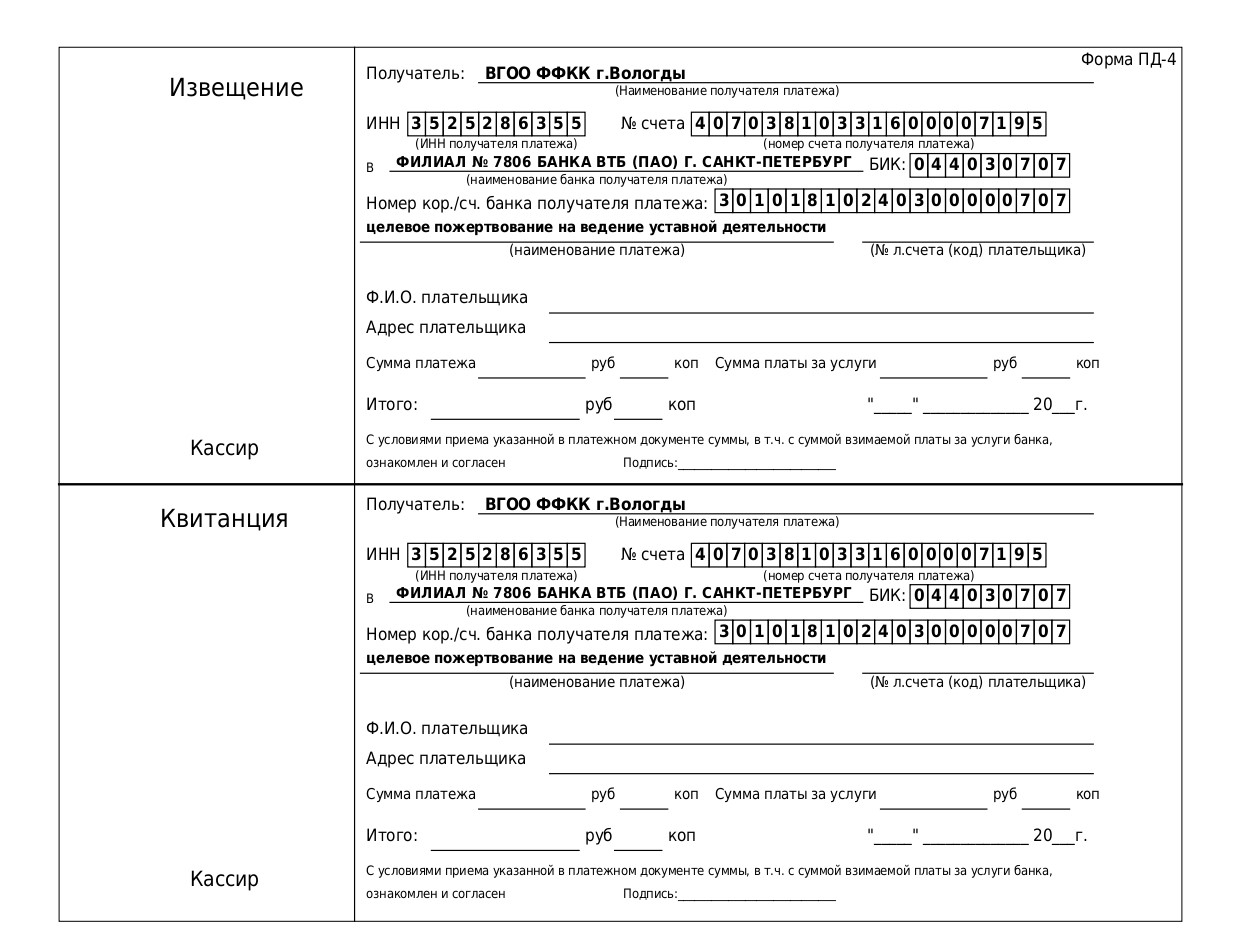 «УТВЕРЖДАЮ»Начальник Департамента физической культуры и спорта Вологодской области__________________ С. Р. Фокичев«___» ______________ 2019 г.СОГЛАСОВАНОПредседатель ВООО «Федерация фигурного катания на коньках» ______________ В. В. Смирнов           «____» ___________2019 гСОГЛАСОВАНОПрезидент ВГОО «Федерация фигурного катания на коньках г. Вологды»________________ А. В. Русинов«___» ______________ 2019 г.№п/пФ.И.О.участникаДатарожд.Сп.разрядВыступает по разрядуСпортивнаяорганизацияТренерВизаврача1.2.3.Вологодская городская общественная организация«Федерация фигурного катания на коньках г. Вологды»(ВГОО ФФКК г. Вологды)ул. Чехова , д.4, кв.97  г. Вологда. 160009тел. +79212314597, +79211231619 E-mail: ffkk-vologda@mail.ruОГРН 1133500000501  ИНН / КПП 3525286355 / 352501001р/сч 40703810331600007195  Филиал № 7806 ВТБ 24 (ПАО) г. Санкт - Петербург, БИК 044030707     к/сч 30101810240300000707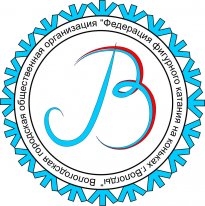 